Faculty of Biology, Medicine and Health Promotions Advisors Contact List October 2023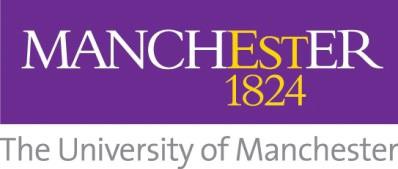 If you have any queries please contact your Head of School Operations:Liz Caine (liz.caine@manchester.ac.uk), School of Biological SciencesDavid Pattwell (david.pattwell@manchester.ac.uk), School of Medical SciencesJanine Ellis (Janine.Ellis@manchester.ac.uk), School of Health Sciences                    SchoolDivisionName and Job TitleContact     DetailsSchool of Biological SciencesSchool of Biological Sciences  John McBeth (T&R)  (Professor of Chronic Disease Epidemiology)  Lisa Swanton (T)  (Senior Lecturer)  Andrew Doig (T) (Professor)  Sarah Herrick (T&R)   (Professor)  John Bowes (T&R)   (Senior Lecturer)  Hector Chinoy (T&RC) (Professor of Rheumatology and Neuromuscular Disease HEFCE)  john.mcbeth@manchester.ac.uk  lisa.swanton@manchester.ac.uk  andrew.doig@manchester.ac.uk  sarah.herrick@manchester.ac.uk  j.bowes@manchester.ac.uk hector.chinoy@manchester.ac.ukSchool of Health SciencesDivision of Informatics, Imaging and Data SciencesMagnus Rattray (T&R)  (Professor of Computational and Systems     Biology)  magnus.rattray@manchester.ac.ukSchool of Health SciencesDivision of Informatics, Imaging and Data SciencesGeorgina Moulton (T)(Professor of Bio-Health Informatics and Education)georgina.moulton@manchester.ac.ukSchool of Health SciencesDivision of Nursing, Midwifery and Social WorkPenny Bee (T&R)(Professor in Applied Health Research)penny.e.bee@manchester.ac.ukSchool of Health SciencesDivision of Population Health, Health Services Research and Primary Care Caroline Sanders (T&R)  (Professor of Medical Sociology)  caroline.sanders@manchester.ac.ukSchool of Health SciencesDivision of Population Health, Health Services Research and Primary Care Tracey Farragher (T&R)  (Senior Lecturer in Healthcare Sciences      (Epidemiology)  Katherine Payne (T&R)  (Professor of Health Economics)  tracey.farragher@manchester.ac.uk   katherine.payne@manchester.ac.ukSchool of Health SciencesDivision of Psychology and Mental HealthShôn Lewis (T&RC)(Clinical Professor in Adult Psychiatry) shon.lewis@manchester.ac.ukSchool of Health SciencesDivision of Psychology and Mental HealthGillian Haddock (T&R)(Professor of Clinical Psychology)gillian.haddock@manchester.ac.ukSchool of Health SciencesDivision of Pharmacy and OptometryJason Hall (T)(Professor of Pharmacy Education)  jason.hall@manchester.ac.ukSchool of Health SciencesDivision of Pharmacy and Optometry Jayne Lawrence (T&R)  (Professor of Pharmacy)  jayne.lawrence@manchester.ac.ukSchool of Health SciencesDivision of Pharmacy and OptometryPhil Morgan (T&R)(Professor of Optometry; Director of Eurolens Research)philip.morgan@manchester.ac.ukSchool of Health SciencesDivision of Pharmacy and OptometryAndrew Mawdsley (TC)(Clinical Senior Lecturer)andrew.mawdsley@manchester.ac.ukSchool of Medical SciencesDivision of Cardiovascular SciencesElizabeth Cartwright (T&R)(Professor and Head, Division of Cardiovascular Sciences)elizabeth.j.cartwright@manchester.ac.ukSchool of Medical SciencesDivision of Cardiovascular SciencesAshraf Kitmitto (T&R)(Professor of Cardiovascular and Metabolic Sciences)ashraf.kitmitto@manchester.ac.ukSchool of Medical SciencesDivision of Cardiovascular SciencesDavid Eisner (T&R)(Professor in Cardiac Physiology)eisner@manchester.ac.ukSchool of Medical SciencesDivision of DentistryKevin Seymour (TC)(Clinical Professor of Periodontology)kevin.seymour@manchester.ac.ukSchool of Medical SciencesDivision of DentistryAnne-Marie Glenny (T&R)(Director of Research / Professor of Health Sciences Research)a.glenny@manchester.ac.ukSchool of Medical SciencesDivision of DentistryNick Silikas (T&R)(Professor of Oral Biomaterials Sciences)nikolaos.silikas@manchester.ac.ukSchool of Medical SciencesDivision of DentistryJulian Yates (T&RC)(Clinical Professor (dentistry))  julian.yates@manchester.ac.ukSchool of Medical SciencesDivision of Developmental Biology & Medicine Valerie Kouskoff (T&R)  (Reader)valerie.kouskoff@manchester.ac.ukSchool of Medical SciencesDivision of Developmental Biology & MedicineMatt Ronshaugen (T&R)(Senior Lecturer)matthew.ronshaugen@manchester.ac.ukSchool of Medical SciencesDivision of Diabetes, Endocrinology & GastroenterologyAnne White (T&R)(Professor of Endocrine Science)anne.white@manchester.ac.ukSchool of Medical SciencesDivision of Diabetes, Endocrinology & Gastroenterology  John Mclaughlin (T&RC)   (Clinical Professor of Gastroenterology &      Nutrition  Simon Luckman (T&R) (Professor - Brackenbury Chair of   Physiology)  John.Mclaughlin@manchester.ac.uk  simon.luckman@manchester.ac.ukSchool of Medical SciencesDivision of Medical Education (including CHSTM) Lucie Byrne-Davis (T&R, T) (Professor of Health Psychology)  lucie.byrne-davis@manchester.ac.ukSchool of Medical SciencesDivision of Medical Education (including CHSTM)  Isobel Braidman (T) (Professor of Medical Education,     Academic Lead for Portfolio/Advisors.)   isobel.braidman@manchester.ac.ukSchool of Medical SciencesDivision of Medical Education (including CHSTM)Jo Hart (T&R, T)(Head of Division of Medical Education; PG Dip Clinical Practice Programme Director)jo.hart@manchester.ac.ukSchool of Medical SciencesDivision of Medical Education (including CHSTM)  Rachel Cowen (T)  (Professor of Inclusive Researcher and    Academic Development)  rachel.cowen@manchester.ac.ukSchool of Medical SciencesDivision of Medical Education (including CHSTM) Carsten Timmermann (T&R, T)  (Professor of History of Science,     Technology and Medicine)  carsten.timmermann@manchester.ac.ukDivision of Cancer SciencesMairead Mcnamara (T&RC) (Clinical Senior Lecturer)  mairead.mcnamara@manchester.ac.uk